基本信息基本信息 更新时间：2024-05-09 15:36  更新时间：2024-05-09 15:36  更新时间：2024-05-09 15:36  更新时间：2024-05-09 15:36 姓    名姓    名李明辉李明辉年    龄25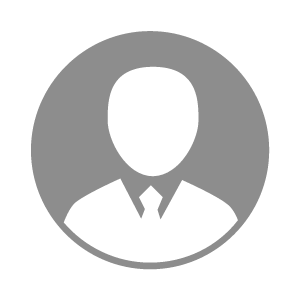 电    话电    话下载后可见下载后可见毕业院校柳州铁道职业技术学院邮    箱邮    箱下载后可见下载后可见学    历大专住    址住    址期望月薪5000-10000求职意向求职意向猪饲养员,养猪技术员,其他养殖技术员猪饲养员,养猪技术员,其他养殖技术员猪饲养员,养猪技术员,其他养殖技术员猪饲养员,养猪技术员,其他养殖技术员期望地区期望地区不限不限不限不限教育经历教育经历就读学校：柳州铁道职业技术学院 就读学校：柳州铁道职业技术学院 就读学校：柳州铁道职业技术学院 就读学校：柳州铁道职业技术学院 就读学校：柳州铁道职业技术学院 就读学校：柳州铁道职业技术学院 就读学校：柳州铁道职业技术学院 工作经历工作经历工作单位：中国人寿保险广西分公司柳州营业部 工作单位：中国人寿保险广西分公司柳州营业部 工作单位：中国人寿保险广西分公司柳州营业部 工作单位：中国人寿保险广西分公司柳州营业部 工作单位：中国人寿保险广西分公司柳州营业部 工作单位：中国人寿保险广西分公司柳州营业部 工作单位：中国人寿保险广西分公司柳州营业部 自我评价自我评价我有较强的责任心和自我驱动力，能够积极履行职责并不断寻求进步和提升。我有较强的责任心和自我驱动力，能够积极履行职责并不断寻求进步和提升。我有较强的责任心和自我驱动力，能够积极履行职责并不断寻求进步和提升。我有较强的责任心和自我驱动力，能够积极履行职责并不断寻求进步和提升。我有较强的责任心和自我驱动力，能够积极履行职责并不断寻求进步和提升。我有较强的责任心和自我驱动力，能够积极履行职责并不断寻求进步和提升。我有较强的责任心和自我驱动力，能够积极履行职责并不断寻求进步和提升。其他特长其他特长